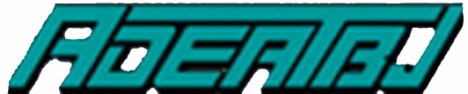 MoisActionsJuinÀ l’AGAChoix du lieu de la prochaine assemblée générale annuelle.Choix de la date.Choix du thème (si possible).JuinAprès l’AGARéservation du lieu de l’AGA de la prochaine année.Hôtel : salle, suite protocolaire, environ 25 chambres.Juillet, août, septembreConférencierVérification du répertoire des anciens colloques (annexe 16).Liste des conférenciers intéressants et choix.Communication avec notre choix pour sa disponibilité (besoin et transport, matériel requis, installation de la salle).Demande de subvention au CPDE (annexe 5).Juillet, août, septembreÉquipe de travailFormation de l’équipe de travail des D. E. :Responsable de l’évènement;Responsables des dossiers (annexes 3, 9);Tâches.Juillet, août, septembreInscriptionsLien avec l’hôtel :Repas et pauses;Salles et chambres;Équipement;Salon protocolaire.Juillet, août, septembreFinancementRecherche de commanditaires;Codes budgétaires (commission scolaire).Octobre, novembre, décembreComitésRéunir les comités et déterminer les actions à faire selon l’horaire choisi et les échéanciers à respecter (annexe 12).Octobre, novembre, décembreComité inscriptionDéterminer le coût, la date limite d’inscription, le premier message aux membres (annexes 1, 2, 11).Placer le document sur le site ADEATBJOctobre, novembre, décembreComité spectacleTrouver et réserver les artistes si nécessaire.Trouver un maître de cérémonie.Prévoir les prestations du comité ou des élèves de la commission scolaire.Janvier, février, marsProtocoleListe des invités et membres fêtés;Photographe officiel.Janvier, février, marsAccueil et salon VIPDécorations;Bar (annexe 17).Janvier, février, marsCommunicationInvitations au colloque;Suivi des inscriptions.Janvier, février, marsComitésSuivi de chaque comité.Janvier, février, marsAGABesoins techniques;Installation de la salle.Janvier, février, marsComité inscriptionRelancer les secteurs pour l’inscription (vendre le produit).Facturer aux commissions scolaires (annexe 4).Janvier, février, marsComité protocoleChoix de la personnalité du secteur à honorer;Recherche des noms de retraités ainsi que des 10-20-30 ans;Choix des cadeaux et commande (politique de reconnaissance de l’ADEATBJ).Janvier, février, marsComité accueil, etc.Prévoir le scénario, commander les gadgets et prévoir la décoration de la rencontre (salle, banquet, accueil).AvrilPrévoir les besoins de l’ADEABJ pour l’AGA (annexe 8).AvrilEnvoi de la lettre d’invitation aux retraités fêtés et aux invités du secteur (C. S. et membres honorés). Demander un RSVP.AvrilProtocole : planifier le déroulement protocolaire (procédurier protocolaire ADEATBJ).AvrilSuivi des comités : qui, quand, quoi? (annexes 6, 10, 14)AvrilDernier appel aux retardataires des inscriptions.MaiReconfirmer les conférenciers et les artistes.MaiSalon VIP : prévoir les achats.Responsables de l’horaire d’ouverture : prévoir d’ouvrir la veille de l’AGA pour les gens qui viennent de loin et arrivent avant.MaiConfirmer le nombre de repas à l’hôtel (1 semaine à l’avance, négocier marge).MaiRéunion de régie des comités pour les changements de dernières minutes (annexe 13).MaiLa veille de l’AGA, apporter les divers éléments nécessaires pour le déroulement de l’évènement.MaiDernière rencontre de l’équipe : ajustements.Jour JInstallation de l’accueil très tôt (8 h minimum ou avant).Lancement de l’évènement par le responsable et son équipe.JuinAprès l’AGAFournir les factures pour réclamation au CPDE (annexe 7);Payer les fournisseurs (annexe 15);Fournir le bilan financier pour l’ADEATBJ.